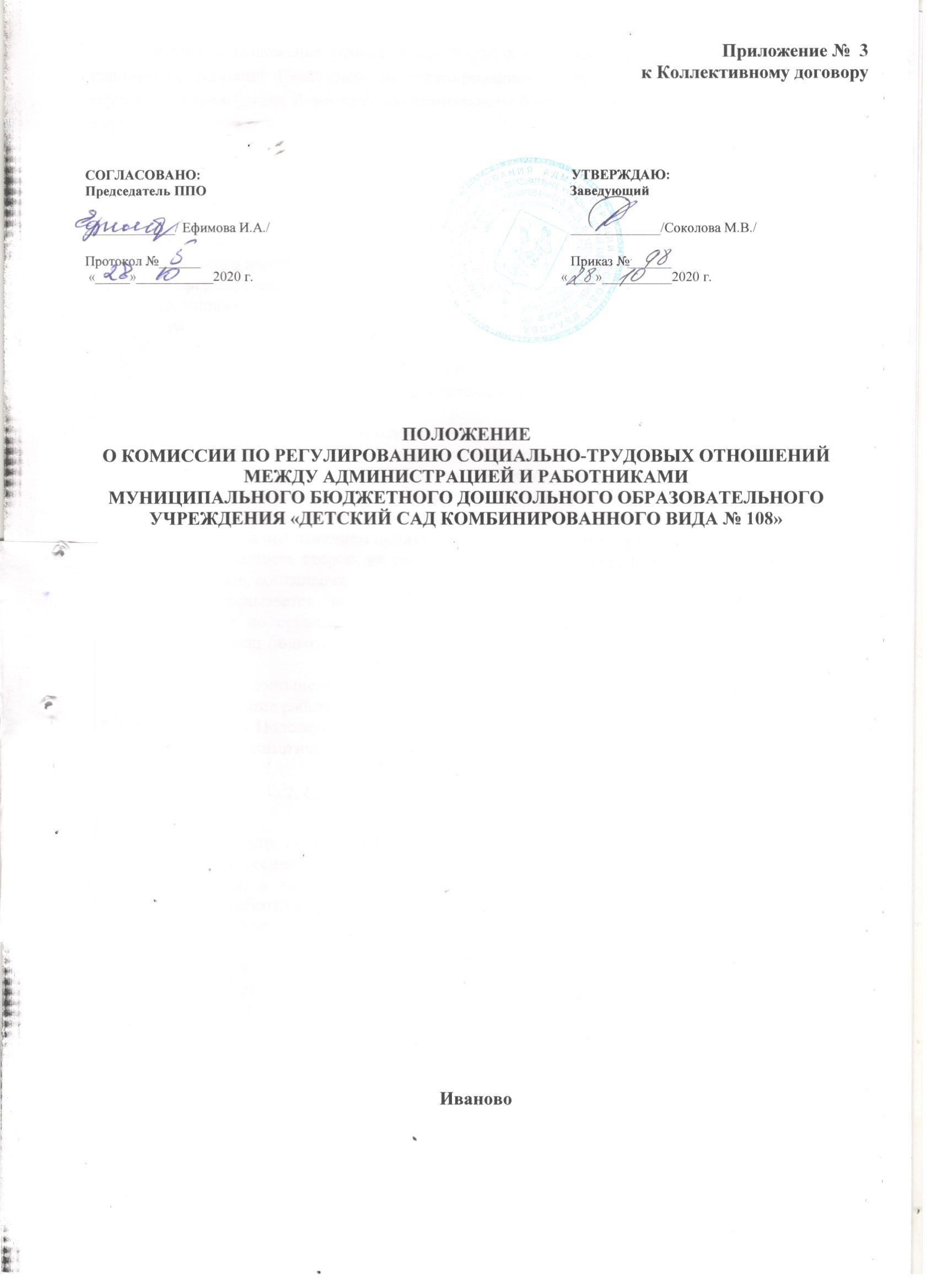 Настоящее Положение устанавливает порядок создания, организации работы, принятия и исполнения решений Комиссией по регулированию социально-экономических отношений и трудовых споров (далее Комиссия) муниципального бюджетного дошкольного образовательного учреждения «Детский сад комбинированного вида № 108» (далее Учреждение).1. Общие положения2. Состав и порядок формирования Комиссии3. Основные цели и задачи деятельности Комиссии4. Права Комиссии5. Порядок работы Комиссии6. Порядок проведения переговоров по заключению Коллективного договора7. Контроль за исполнением решений Комиссии8. Взаимосвязь с другими органами9. Ответственность10. ДелопроизводствоПринято на Общем собрании работников учреждения«___» _____________ 2020 г.  Протокол №  _______Приложение 1к Положению о комиссии по регулированию социально-трудовых отношениймежду администрацией и работниками МБДОУ «Детский сад комбинированного вида № 108»Протокол разногласийк _____________________________ № ____ от ________ 201 _ г. г. Иваново               «_____»____________ 201 __г.между администрацией МБДОУ «Детский сад комбинированного вида № 108» и работниками МБДОУ «Детский сад комбинированного вида № 108» по пункту № ____________Редакция «___________»Редакция «_______________»Примечания1.1.Комиссия по регулированию социально-трудовых отношений в Учреждении действует в соответствии с законодательными актами Российской Федерации, регулирующими вопросы социального партнерства, Трудовым кодексом Российской Федерации.1.2.При формировании и осуществлении деятельности Комиссии стороны руководствуются следующими основным принципами:равноправие сторон;уважение и учет интересов сторон;заинтересованность сторон в участии в договорных отношениях;соблюдение сторонами и их представителями законов, иных нормативных правовых актов;полномочность представителей сторон;свобода выбора при обсуждении вопросов, входящих в сферу труда;добровольность принятия сторонами на себя обязательств;реальность обязательств, принимаемых на себя сторонами;обязательность выполнения Коллективных договоров, соглашений;контроль за выполнением принятых Коллективных договоров, соглашений;ответственность сторон, их представителей за невыполнение по их вине коллективных договоров, соглашений.1.3.Комиссия созывается по мере необходимости и действует для ведения коллективных переговоров по согласованию интересов сторон по вопросам регулирования трудовых отношений или подготовки проекта Коллективного договора или дополнений и изменений к нему.1.4.Изменения и дополнения в настоящее Положение вносятся и принимаются на заседании Общего собрания работников Учреждения.1.5.Срок данного Положения не ограничен. Положение действует до принятия нового, после чего старое автоматически теряет силу и хранению не подлежит.2.1.При проведении коллективных переговоров,  при подготовке проекта Коллективного договора, внесения в него изменений и дополнений, организации контроля за его выполнением, а также при  формировании и осуществлении деятельности Комиссии интересы работников представляет ППО Учреждения, интересы работодателя – заведующий Учреждения.2.2. 2.2.Количество членов Комиссии от каждой стороны – 3 человека. Персональный состав представителей от каждой стороны и порядок их ротации определяются сторонами самостоятельно на равноправной основе. Заведующий издает приказ о создании Комиссии по регулированию социально-трудовых отношений, утверждает состав Комиссии.2.3.Инициатива формирования Комиссии может исходить от любой из сторон.2.4.Срок полномочий Комиссии – 3 года.2.5.Комиссия может создавать рабочие группы для ведения коллективных переговоров, подготовки проекта Коллективного договора, заключения и изменения Коллективного договора, организации контроля за его выполнением.2.6.Все члены Комиссии работают на общественных началах.3.1.Основной целью деятельности Комиссии является достижение согласования интересов сторон трудовых отношений.3.2.Основные задачи:регулирование социально-трудовых отношений и согласование социально-экономических интересов сторон;ведение коллективных переговоров для  подготовки проекта Коллективного договора, его заключение и изменение, организация контроля за выполнением Коллективного договора;урегулирование разногласий между участниками трудовых отношений по вопросам реализации права на труд, в том числе в случаях:возникновения конфликта интересов работников Учреждения,применения локальных нормативных актов Учреждения;разрешение индивидуальных и коллективных трудовых споров, возникающих между работником и администрацией Учреждения по вопросам применения законодательных и иных нормативных актов о труде;согласование интересов сторон по вопросам регулирования трудовых отношений;разработка программы совместных действий по улучшению условий охраны труда;содействие договорному регулированию социально-трудовых отношений на соответствующем уровне (территориальном, ДОУ);проведение консультаций по вопросам, связанным с разработкой проектов законов, нормативных актов, касающихся социально-трудовых отношений работников отрасли;осуществление контроля за выполнением принятых сторонами решений;осуществление контроля за выполнением Коллективного договора, рассмотрение по инициативе сторон вопросов, возникших в ходе его выполнения.3.3.Комиссия один раз в год представляет отчет о выполнении Коллективного договора.4.1.Комиссия имеет право:разрабатывать и вносить предложения о принятии и внесении изменений в нормативно-правовые акты в сфере социально-трудовых отношений в Учреждении;определять порядок подготовки проекта и заключения Коллективного договора;согласовывать интересы сторон при разработке проекта Коллективного договора, его реализации и выполнении решений Комиссии;запрашивать у администрации и ППО информацию о развитии коллективно-договорного регулирования социально-трудовых отношений образовательных учреждений;вносить предложения заведующему  о привлечении к ответственности лиц, уклоняющихся от переговоров, не выполняющих Коллективного договора;разрешать разногласия и спорные вопросы по толкованию и выполнению положений Коллективного договора.4.2.Комиссия имеет право, приняв к рассмотрению заявление члена коллектива, запрашивать дополнительную документацию, материалы для проведения самостоятельного изучения вопроса.4.3.Комиссия может рекомендовать, приостанавливать или отменять ранее принятое решение на основании проведенного изучения при согласии конфликтующих сторон.4.4.Комиссия имеет право приглашать на заседания Комиссии конфликтующие стороны, других заинтересованных лиц.4.5.Комиссия может рекомендовать вносить изменения в локальные акты Учреждения планы, программы и т.д. с целью демократизации основ управления или расширения прав персонала.4.6.Комиссия принимает решения по каждому спорному вопросу, относящемуся к ее компетенции, и доводит его до конфликтующих сторон и администрации Учреждения.5.1.Заседания Комиссии проводятся только при наличии всех членов Комиссии.5.2.Заседание Комиссии проводится не позже истечения 10 календарных дней с момента получения представителями одной из сторон социального партнерства уведомления от другой стороны в письменной форме с предложением начать коллективные переговоры или в иной срок, предложенный в уведомлении представителями стороны, инициирующей переговоры.5.3.На первом заседании Комиссии председательствует представитель стороны, инициировавшей переговоры.5.4.Заседания Комиссии оформляются протоколом, который ведет один из членов Комиссии по поручению председателя. Протокол не позже начала следующего заседания Комиссии подписывается сторонами, размножается в двух экземплярах и передается сторонам.5.5.Решение Комиссии считается принятым, если за его принятие высказались обе стороны, образовавших Комиссию.5.6.Решение о назначении председательствующего на следующее заседание Комиссией принимается Комиссией каждый раз перед окончанием очередного заседания.5.7.Представитель стороны, назначенный председательствующим на следующее заседание Комиссии:обеспечивает взаимодействие сторон с целью достижения согласия между ними при выработке проектов решений Комиссии, выносимых на рассмотрение следующего заседания Комиссии;утверждает по предложениям сторон перечень и состав рабочих групп (и их руководителей), создаваемых для подготовки мероприятий и проектов решений Комиссии;председательствует на заседании Комиссии и организует ее работу;проводит в период между заседаниями Комиссии консультации по вопросам, требующим принятия оперативного решения.5.8.Представители сторон, подписавших Коллективный договор, в период его действия имеют право проявить инициативу по проведению переговоров по его изменению и дополнению к нему или заключению нового Коллективного договора. Изменения и дополнения в Коллективный договор могут быть внесены в порядке, предусмотренном сторонами для его заключения.5.9.Заявления по конфликтным ситуациям в пределах компетенции Комиссии подаются в письменной форме заведующему.5.10.Заседания Комиссии проводятся с обязательным приглашением конфликтных сторон.5.11.Срок работы Комиссии не может превышать 5 дней с первого её заседания. В исключительных случаях (приглашение экспертов, болезнь одной из сторон конфликта или одного из членов Комиссии, проведение дополнительных исследований и др.) срок может быть продлен, но не более чем на 10 дней.5.12.Решение Комиссии доводится письменно до администрации Учреждения  для принятия соответствующего решения и письменно или устно (по желанию сторон) до конфликтующих сторон в течение 2 дней с момента его принятия.5.13.В случае несогласия с принятым решением стороны имеют право его обжаловать в установленном порядке. Администрация Учреждения исполняет решение Комиссии в обязательном порядке.5.14.Организационное и материально-техническое обеспечение деятельности Комиссии осуществляется администрацией Учреждения.6.1.Переговоры проводятся на основе подготовленного проекта Коллективного договора с учетом поступивших предложений от всех сторон.6.2.Членами Комиссии могут вноситься дополнительные предложения.6.3.Замечания к проекту Коллективного договора оформляются в письменном виде и должны содержать номер пункта, к которому они относятся, точно сформулированную суть вносимого предложения (исключить, изменить ответственную сторону (на какую), перенести в другой раздел (какой), изменить редакцию (точная формулировка новой редакции).6.4.По представленным замечаниям формируется протокол разногласий (приложение 1), если не найдено согласованного решения.6.5.Протокол разногласий должен содержать номер пункта, по которому возникли разногласия, и предлагаемые редакции с указанием сторон, их сформулировавших.6.6.В принятый Комиссией текст проекта Коллективного договора внесение дополнений и изменений в одностороннем порядке не допускается.7.1.Один раз в год на рассмотрение Комиссии вносятся вопросы об итогах выполнения Коллективного договора и принятых Комиссией решений.7.2.На общем собрании работников Учреждения 1 раз в год подводятся итоги выполнения Коллективного договора.8.1.Комиссия при необходимости может приглашать независимых экспертов, либо представителей управления образования Администрации города Иванова.8.2.Взаимодействует с Управляющим советом, ППО.9.1.Комиссия руководствуется только нормативными правовыми актами.9.2.Комиссия рассматривает конфликтную ситуацию строго в установленные сроки, если не оговорены дополнительные сроки рассмотрения заявления.9.3.Принимает решения по всем спорным вопросам и доводит их в устной или письменной форме (по желанию сторон) до конфликтующих сторон и администрации Учреждения.9.4.Комиссия осуществляет контроль за исполнением принятого решения.9.5.Разглашение материалов деятельности Комиссии, как ее членами, так и конфликтующими сторонами не допускается. До сведения общественности в случае необходимости доводится только приказ заведующего по итогам работы Комиссии.9.6.Комиссия несет ответственность за соответствие принимаемых решений законодательству Российской Федерации, нормативно-правовым актам.10.1.Заседания Комиссии оформляются протоколом.10.2.В протоколах фиксируется:дата проведения заседания;количественное присутствие (отсутствие) членов Комиссии;приглашенные (ФИО, должность);повестка дня;ход обсуждения вопросов;предложения, рекомендации и замечания членов Комиссии и приглашенных лиц;решение.10.3.Протоколы подписываются председателем и секретарем Комиссии.10.4.Нумерация протоколов Комиссии ведется от начала календарного года.10.5.Протоколы Комиссии хранятся 1 год.